
Figure 1: Stout Student Association Logo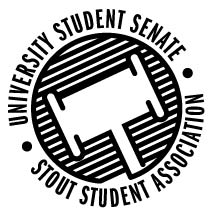 Sustainability Council Meeting Agenda11:15 am Badger Room, Memorial Student Center50th Congress, December 9th, 2019Call to OrderRoll CallGuests: Ethan Reed, Kelsea Goettl, Justin UptadelOpen Forum Approval of the Minutes Unfinished Business New Business Glyphosate Alternative (Justin Uptadel)Terracycle Presentation (Kelsea Geottl)Discuss meeting time for next semeseterNew ideasAnnouncements AdjournDec 9th,2019 Present Absent Excused Director Nadeau Vice Chair LeonhardSenator SchwitzerSenator WisemanAndrew KlavekoskeMick CashAdvisor Rykal